PÉTITION CCNT 66 et CHRS :  L’URGENCE SALARIALE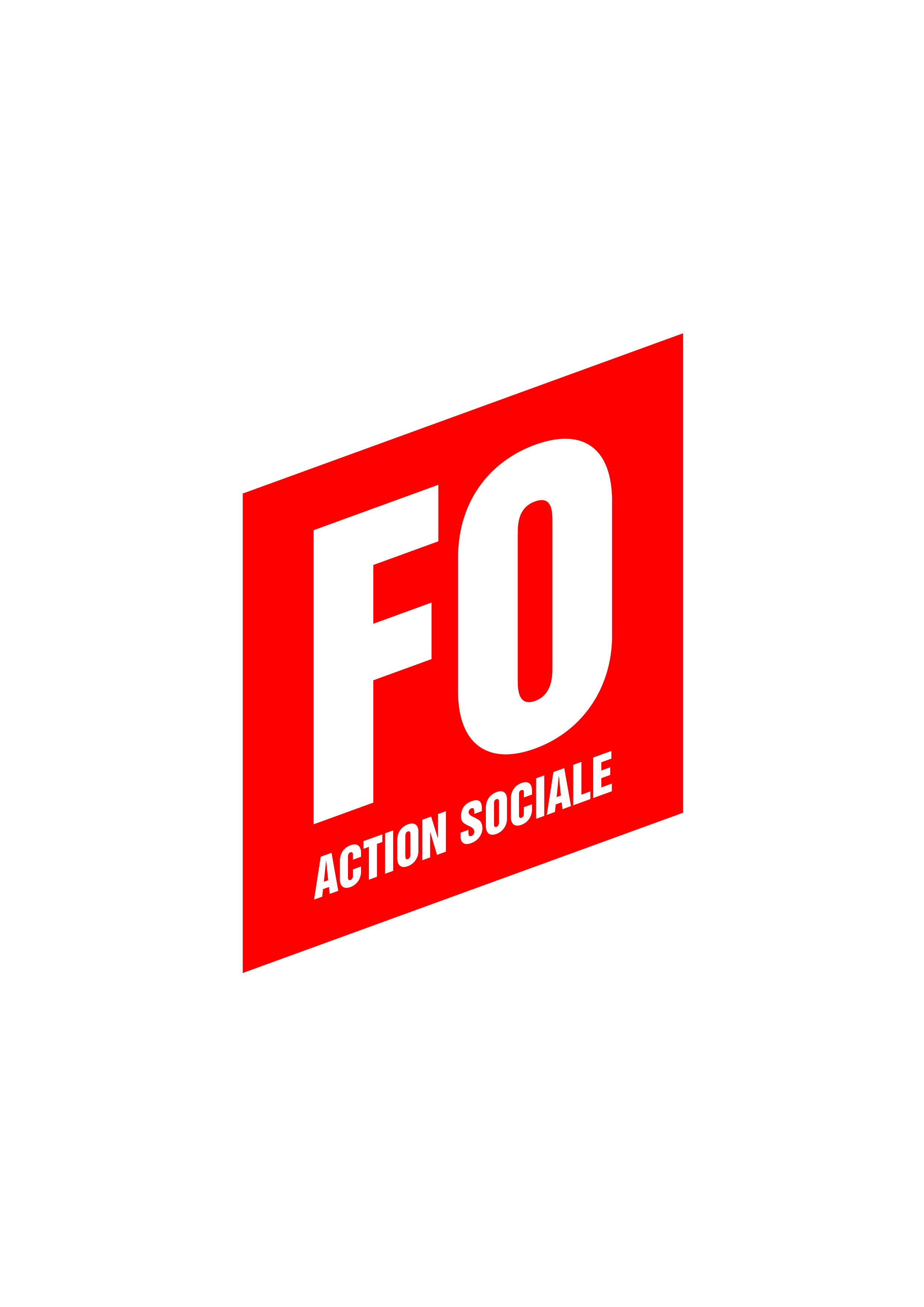 NEXEM DOIT SIGNER L’AVENANT 350 PORTANT LA VALEUR DU POINT à 4 EUROSCET AVENANT DOIT ÊTRE AGRÉÉ PAR LE MINISTÈRENOM PrénomDptAssociationSignature